§2665.  Application for servicesThe department shall furnish and the clerk of the court shall make available to all individuals awarded child support application forms and blank contracts for the department's support enforcement services.  The department shall also furnish the clerk with forms that enable an individual to refuse services.  The clerk shall send to the department all application forms, contracts and refusal forms submitted together with the attested copies of the orders that the clerk is required to send the department under section 2664.  Each individual who is awarded child support by the court must complete either the application form and contract or the form for refusal of services.  The court shall inform a person who is awarded child support that that person must complete either the application and contract for services or the form to refuse services and submit them to the clerk.  [PL 1995, c. 694, Pt. B, §2 (NEW); PL 1995, c. 694, Pt. E, §2 (AFF).]SECTION HISTORYPL 1995, c. 694, §B2 (NEW). PL 1995, c. 694, §E2 (AFF). The State of Maine claims a copyright in its codified statutes. If you intend to republish this material, we require that you include the following disclaimer in your publication:All copyrights and other rights to statutory text are reserved by the State of Maine. The text included in this publication reflects changes made through the First Regular and First Special Session of the 131st Maine Legislature and is current through November 1, 2023
                    . The text is subject to change without notice. It is a version that has not been officially certified by the Secretary of State. Refer to the Maine Revised Statutes Annotated and supplements for certified text.
                The Office of the Revisor of Statutes also requests that you send us one copy of any statutory publication you may produce. Our goal is not to restrict publishing activity, but to keep track of who is publishing what, to identify any needless duplication and to preserve the State's copyright rights.PLEASE NOTE: The Revisor's Office cannot perform research for or provide legal advice or interpretation of Maine law to the public. If you need legal assistance, please contact a qualified attorney.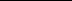 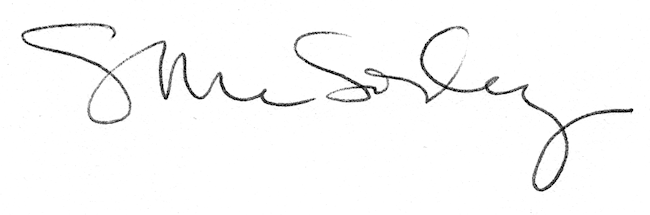 